ZałącznikOPIS PRZEDMIOTU ZAMÓWIENIADotyczy zapytania ofertowego pt. „Zakup ławek i koszy na teren miasta Nowy Dwór Mazowiecki”Zamówienie obejmuje zakup 22 koszy betonowych, 6 koszy stalowych, 10 wkładów do koszy  stalowych, 15 ławek bez oparcia na teren miasta. Na zamówienie składają się zakup i transport materiału. Termin wykonania zamówienia Usługę należy wykonać w terminie: do 30 kwietnia 2020Szczegółowe warunki dostaw i dokumentacji.Wykonawca dostarczy ławki i kosze własnym transportem lub transportem wynajętym do Miejski Zakład Oczyszczania Miasta w Nowym Dworze Mazowieckim ul. Przytorowa 7 w dniach od poniedziałku do piątku w godzinach 8:00 do 15.00, najpóźniej do 30-09-2019 r. . Koszt transportu pokrywa Wykonawca. Niezbędne dokumenty materiałowe, przewozowe, świadectwa jakości, atesty bezpieczeństwa oraz wszelkie inne dokumenty należy dostarczyć wraz z dostawą ławek i koszy.Opis Przedmiotu zamówienia:Ławka stalowa bez oparcia :5 szt. kolor stelażu czarny , kolor listwy drewnianej palisander10 szt. kolor stelażu RAL 9007, kolor listwy drewnianej jasny dąb Dane techniczne:długość całkowita 180cmwysokość siedziska 45cmszerokość 45cmMateriały: Siedzisko - listwy z drewna grubości 4 cm malowane 2-krotnie nowoczesną przyjazną dla środowiska lazurą silnowarstwową. Stelaż ławki wykonany z blachy stalowej, ocynkowanej i malowany proszkowo.Montaż:przykręcone do podłoża utwardzonegoPrzykładowy wygląd przedmiotu zamówienia.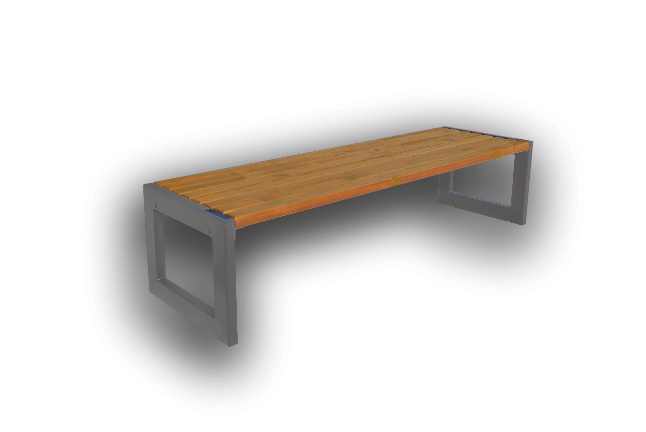 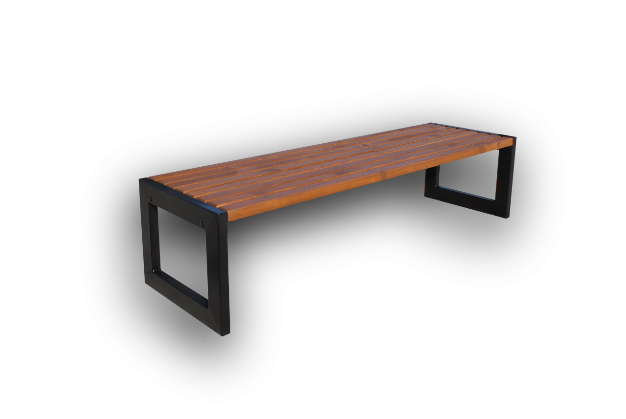 Wkłady do koszy stalowych10 szt. kolor czarny  	Opis    Konstrukcja wykonana jest ze stali i pomalowana została trwałą metodą proszkową w kolorze czarnym błyszczącym Dane techniczne     wysokość 49 cm    średnica: 31,5 cmPrzykładowy wygląd przedmiotu zamówienia.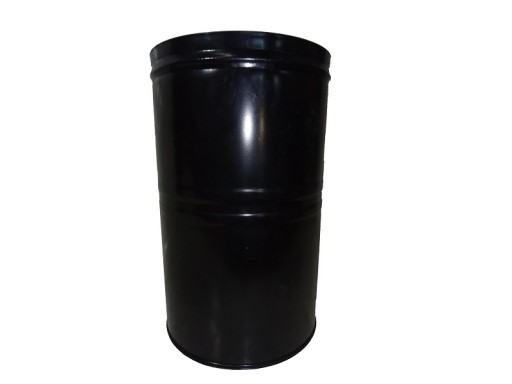 Kosz betonowy 10 szt.Kosz wykonany w technologii betonu płukanego z fakturą zewnętrzna granitu.Dane techniczne:podstawa 45 cm x 45 cm.wysokość 60 cm.waga 140 kgMateriały:Materiały użyte do produkcji: szybkowiażący cement portlandzki klasy 42,5 R, płukane kruszywa, piasek sortowany oraz sprawdzone receptury, dzięki temu otrzymujemy beton o maksymalnej wytrzymałości (min. C 40), który spełnia wymagania wytrzymałościowe zgodne z normą europejską PN-EN 206-1.Pojemność kosza: 40 litrówPojemność kosza z wkładem: 40 litrówPrzykładowy wygląd przedmiotu zamówienia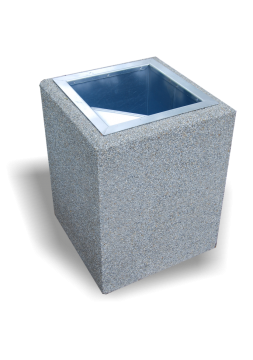 Kosz betonowy 12 sztKosz wykonany w technologii betonu płukanego z fakturą zewnętrzna granitu.Dane techniczne:stożek ściętyśrednica 52/64 cmwysokość 70 cm waga 210 kgMateriały:Materiały użyte do produkcji: szybkowiążący cement portlandzki klasy 42,5 R, płukane kruszywa, piasek sortowany oraz sprawdzone receptury, dzięki temu otrzymujemy beton o maksymalnej wytrzymałości (min. C 40), który spełnia wymagania wytrzymałościowe zgodne z normą europejską PN-EN 206-1.  Pojemność kosza - 70 litrów.Pojemność kosza z wkładem -65 litrów.Przykładowy wygład przedmiotu zamówieni.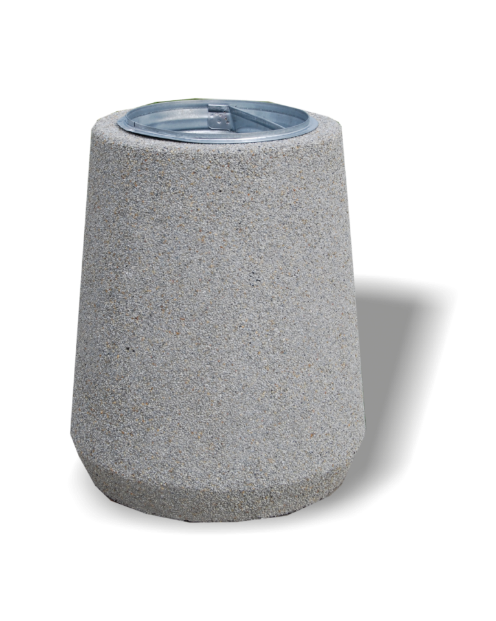 Kosz stalowy 4 szt.Kosz o klasycznej formie wykonany ze stali. Model posiada wkład o pojemności 40 l, kolor stelażu czarny 4 szt. OPIS TECHNICZNY:Pojemność: 40lWymiary: Φ45 cm x 65 cmWaga: ok. 15 kgMateriał: stalMATERIAŁY:konstrukcja stalowa: ocynkowana,malowana proszkowowkład stalowy ocynkowany i malowany proszkowoPrzykładowy wygląd przedmiotu zamówienia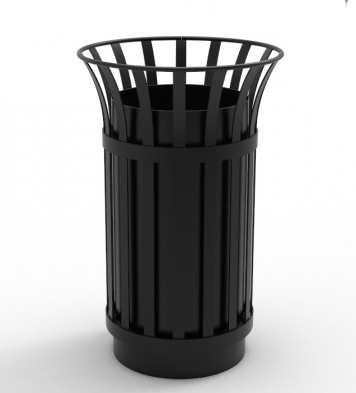 Kosz stalowy 2 szt.Kosz o klasycznej formie wykonany ze stali. Model posiada wkład o pojemności 70 l, kolor stelażu czarny.OPIS TECHNICZNY:Materiał: stalMATERIAŁY:konstrukcja stalowa: ocynkowana,malowana proszkowowkład stalowy ocynkowany i malowany proszkowoPrzykładowy wygląd przedmiotu zamówieniaW ofercie przyjęto ze względów technicznych konkretne wyroby, na które Wykonawca może stosować wyroby zamienne pod warunkiem, że są równoważne technicznie, spełniają wymagania norm i przepisów oraz założone parametry projektowe. Do oferty wykonawca jest zobowiązany załączyć karty techniczne proponowanych urządzeń.Wymiary:średnica wkładu: 54 cmWysokość: 85 cmPojemność:62 litrów